Федюшин Дмитрий Владимирович Результаты промежуточной аттестации:Научные публикации: 1. Локорев А.В., Нитяга И.М., Федюшин Д.В., Хоменец Н.Г., Шаманова Л.А.
Индикация и идентификация возбудителей инфекций в продукции животного происхождения на основе биочиповой технологии с биотиновой меткой и колориметрическим детектированием // Вестник Российского университета дружбы народов. Серия: Агрономия и животноводство. - 2016. - № 3.- С. 72-78.2. Цатурян Л.Г., Скляров О.Д., Иваненко А.А., Федюшин Д.В., Каваносян В.В., Кузьменко М.А., Джанджугазян С.Г. Характеристика вакцинных штаммов Bacillus аnthracis // Ветеринария. - 2020. - № 12. - С. 22-26.Повышение квалификации:«Управление деятельностью испытательных лабораторий по стандарту ГОСТ ISO/IEC 17025-2019 и в соответствии с изменениями требований критериев национальной системы аккредитации». 16 часов. Удостоверение cерия 0297 № 00188.  «Производство, контроль качества, маркировка иммунобиологических. лекарственных средств для ветеринарного применения». 40 часов. Удостоверение № 042 ИФЛС.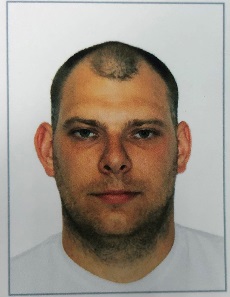 Место работы:ФГБУ «ВГНКИ» с 2015 года.Должность:научный сотрудник лаборатории качества и стандартизации бактерийных лекарственных средств (ЛКиСБЛС).Прохождение научной аттестации: 25.04.2017, приказ ФГБУ «ВГНКИ» от 15.05.2017 № 149. Окончил:ФГБОУ ВПО «Московский государственный университет пищевых производств», год окончания: 26.06.2014 г. по специальности 110 501.65 «Ветеринарно-санитарная экспертиза».Обучение в аспирантуре:2019 – 2022 гг.Направление подготовки:36.06.01 «Ветеринария и зоотехния»; профиль -  06.02.02 «Ветеринарная микробиология, вирусология, эпизоотология, микология с микотоксикологией и иммунология».Научный руководитель:Цатурян Лусине Гамлетовна, заместитель заведующего лабораторией качества и стандартизации бактерийных лекарственных средств ФГБУ «ВГНКИ», к.вет.н., доцент. Тема работы:«Оценка гуморального ответа у вакцинированных коз с использованием некоторых вакцинных штаммов Bacillus anthracis». Утверждена решением Учёного совета 29.11.2019, протокол № 4, и приказом ФГБУ «ВГНКИ» от 03.12.2020 № 390.   Научные интересы: Улучшение качества сибиреязвенных иммунобиологических лекарственных средств и диагностикумов.              Контакты:внутренний тел.: 606e-mail: fedyushin-2016@mail.ruРабочая комната: № 8, Отделение качества и стандартизации иммунобиологических лекарственных средств, 143541, Московская область, Истринский р-н, Ивановское с/п. №п/пНаименование дисциплиныОценка1История и философия наукиХорошо2Иностранный язык (английский)Хорошо3Методология научных исследований Зачтено4Основы преподавания в высшей школеЗачтено5Информационно-коммуникационные технологииЗачтено6Обязательная дисциплина по профилю подготовки: Ветеринарная микробиология, вирусология, эпизоотология, микология с микотоксикологией и иммунология 7Современные методы лабораторной диагностики бактериальных болезней животных 8Практика по получению профессиональных умений и опыта профессиональной деятельности Хорошо9Педагогическая практика10Научно-исследовательская деятельность и подготовка научно-квалификационной работы ХорошоРезультаты сдачи кандидатских экзаменов:Результаты сдачи кандидатских экзаменов:Результаты сдачи кандидатских экзаменов:1История и философия наукиХорошо2Иностранный язык (английский)Хорошо3Ветеринарная микробиология, вирусология, эпизоотология, микология с микотоксикологией и иммунология